FINANCIAL SERVICES ICompetencies:		Perform accounting procedures					Week 2.3			Create business documents using word processing software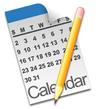 			Explore business ethics and making ethical decisions			Participate in leadership training and competitionAll work due Friday unless otherwise specified.Monday, November 2		Sustained, Silent Reading; Lab ends at 11:02 a.m.Sophomore Visitation Days - Forms – due FRIDAY – Do you need the CSCC tour option?  (9:30 R/9:30 F)Accounting I:	6-5 Mastery; 6-6 Challenge – Ex. Cr.Accounting II:	C. 10 TESTBus. Prin.:	“Is Walmart Good for America?” – Key questions and answers from videoMT Pro: 	Lesson 9BPA:		Contest Sign-ups – Individually with Mrs. BriggsTuesday, November 3		Election DayAccounting I:	Study Guide C. 6Accounting II:	11-1 Work Together, On Your Own, ApplicationCalculator:	Lesson 10Bus. Prin.:	Ethical Dilemmas - #6 and #7 – Turn in one per groupBPA:		Contest Sign-ups – Individual with Mrs. BriggsWednesday, November 4Accounting I:  	Review C. 6 Study Guide together in classAccounting II:	11-2 Work Together, On Your Own, ApplicationMS Office:  	Word Unit B Chapter Work, Word, p. 25Bus. Prin.:	Ethical Dilemmas - #8 and #9 – Turn in one per groupThursday, November 5	Bus. Prin.:	Review for C. 4 Test8:45 a.m.	BPA CHAPTER MEETING combined with SkillsUSA – MP Room		Wear professional dress.Accounting I:	C. 6 TESTAccounting II:	11-3 Work Together, On Your Own, ApplicationMS Office:	Word Unit B Concepts Review, Word, pp. 42-43Friday, November 6Sophomore Visitation Permission Forms due TODAYAccounting I:	7-1 Work Together, On Your Own, Application Accounting II:	11-4 Work Together, On Your Own, ApplicationBus. Prin.:	C. 4 TESTMS Office:	Word Unit B Skills Review, Word, pp. 43-45 (Follow Book Directions.)Looking ahead …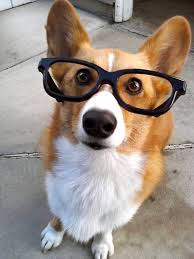 BPA Fall Leadership Conference, Greater Columbus Convention Center, Thursday, November 19Canned Food Drive, all donations due by Wednesday, November 11Financial Services Recruitment, Thursday, November 12, and Friday, November 13http://financialservicesi.weeby.com